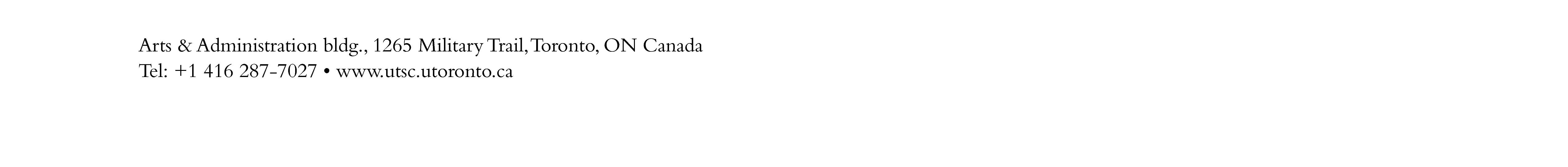 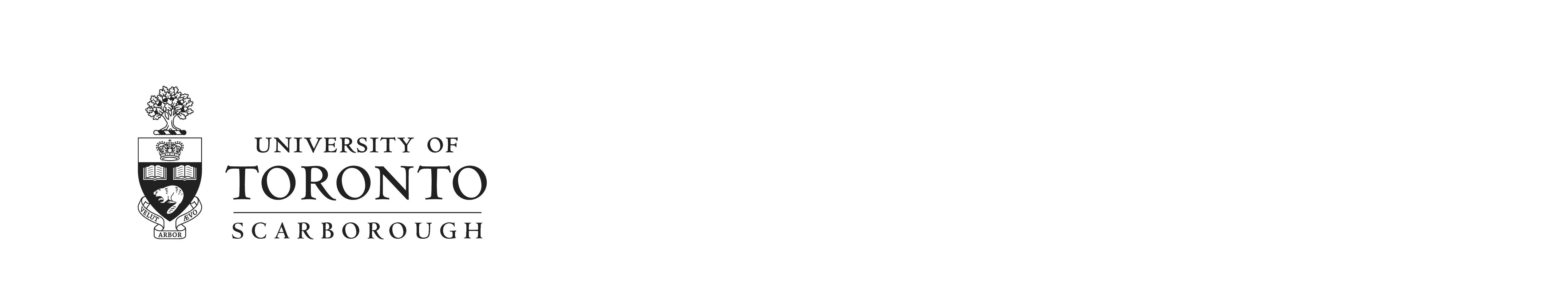 2023 Mentorship Initiatives Fund ApplicationCover sheetDeadline for receipt:  31 January 2023Overview:Applicants:Attach your mentorship proposal to this cover sheet.Maximum proposal length (not including the cover sheet) is 2 pages.Proposal title:Total Budget Requested:Proposed timeframe (start to end dates):Name of Faculty/Librarian Lead:Unit:Email: (If applicable) Collaborator #1 Name:Unit:Email:(If applicable) Collaborator #2 Name:Unit:Email:Add additional collaborators as needed.